Программа мероприятий Ассоциации производителей радиаторов отопления «АПРО»                          на Международной выставке Aquatherm Moscow 2019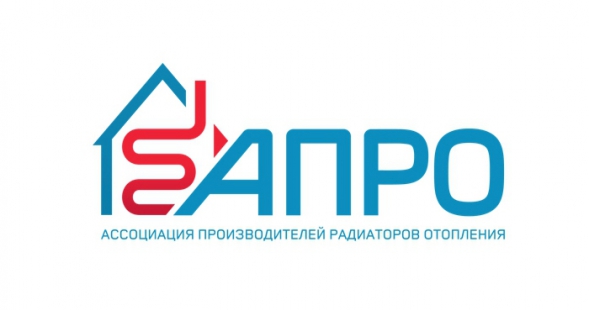 Место проведения:Конференц-зал 2, зал 15, павильон 3, «Крокус Экспо»12 февраля, 11:00 – 13:00Панельная сессия «С Новым ГОСТом!»Вопросы к обсуждению:- Как изменятся требования к производству и испытаниям радиаторов и конвекторов в 2019 году? Презентация ГОСТ 31311-2018 «Приборы отопительные. Общие технические условия» и ГОСТ Р 53583-2018 «Приборы отопительные. Методы испытаний»;- Перспективы гармонизации российских и европейских стандартов на технические требования к отопительными приборам и методам их испытаний;- Результаты межлабораторных сравнительных испытаний: алюминиевые радиаторы, стальные панельные радиаторы, внутрипольные конвекторы.13 февраля, 14:00 – 16:00Панельная сессия «Российский рынок радиаторов и конвекторов в 2019 году»Вопросы к обсуждению:- Обзор российского рынка систем отопления: итоги 2018 года и прогноз на 2019 год; - Развитие производства отопительных приборов в России;- Перспективы поставок российских отопительных приборов на экспорт.14 февраля, 14:00 – 16:00Панельная сессия «Верификация монтажников климатического оборудования»Вопросы к обсуждению:- Проблемы и мифы, связанные с монтажом отопительных приборов различных типов;- Как повысить качество работ по установке отопительных приборов на объектах?- Презентация проекта Термоконвент.онлайн – платформа для дистанционного обучения участников климатического рынка.15 февраля, 11:00 – 13:00Панельная сессия «Обязательная сертификация. Проблемы и перспективы оценки соответствия отопительных приборов»Вопросы к обсуждению:- Итоги обязательной сертификации радиаторов и конвекторов в 2018 году;- Верификация отопительных приборов, прошедших обязательную сертификацию;- Актуализация стандарта ГОСТ Р 58065-2018 «Оценка соответствия. Правила сертификации радиаторов отопления и конвекторов отопительных»  Модератор: Александр Квашнин, АПРО8 925 060 67 10, kvashnin@aproea.ru